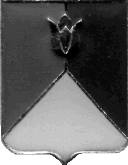 РОССИЙСКАЯ ФЕДЕРАЦИЯАДМИНИСТРАЦИЯ  КУНАШАКСКОГО МУНИЦИПАЛЬНОГО РАЙОНА  ЧЕЛЯБИНСКОЙ  ОБЛАСТИПОСТАНОВЛЕНИЕот__06.03.__2020 г.       № _334__      В целях обеспечения устойчивого развития Кунашакского муниципального района, установления границ земельных участков, предназначенных для строительства, в соответствии со статьями 45, 46 Градостроительного кодекса Российской Федерации, руководствуясь Правилами землепользования и застройки Кунашакского муниципального района, утвержденного Решением Собрания депутатов Кунашакского муниципального района Челябинской области от 30.03.2011 г., № 31, Уставом Кунашакского муниципального районаПОСТАНОВЛЯЮ:       1.   Подготовить  проект  планировки  и  проект межевания территории линейного объекта автомобильной дороги Кунашак – Усть – Багаряк    Кунашакского  муниципального  района.        2.    До утверждения проекта планировки и проекта межевания линейного объекта провести публичные слушания по подготовленному проекту.       3.     Разместить       настоящее       постановление      на      официальном      сайте администрации Кунашакского муниципального района.       4.   Постановление   вступает   в   силу   после   его  официального  опубликования  и действует в течение одного года.       5.       Контроль    за    исполнением     данного     постановления    возложить на   заместителя    Главы    района    по    ЖКХ,    строительству   и   инженерной инфраструктуре    –    Руководителя     Управления     ЖКХ,     строительства     и энергообеспечения  администрации района   Мухарамова Р.Я.Исполняющий обязанностиГлавы района                                                                                            Р. Г. ВакиловО подготовке проекта планировки и проекта межевания территории линейного объекта автомобильной дороги Кунашак – Усть – Багаряк Кунашакского муниципального района Челябинской области